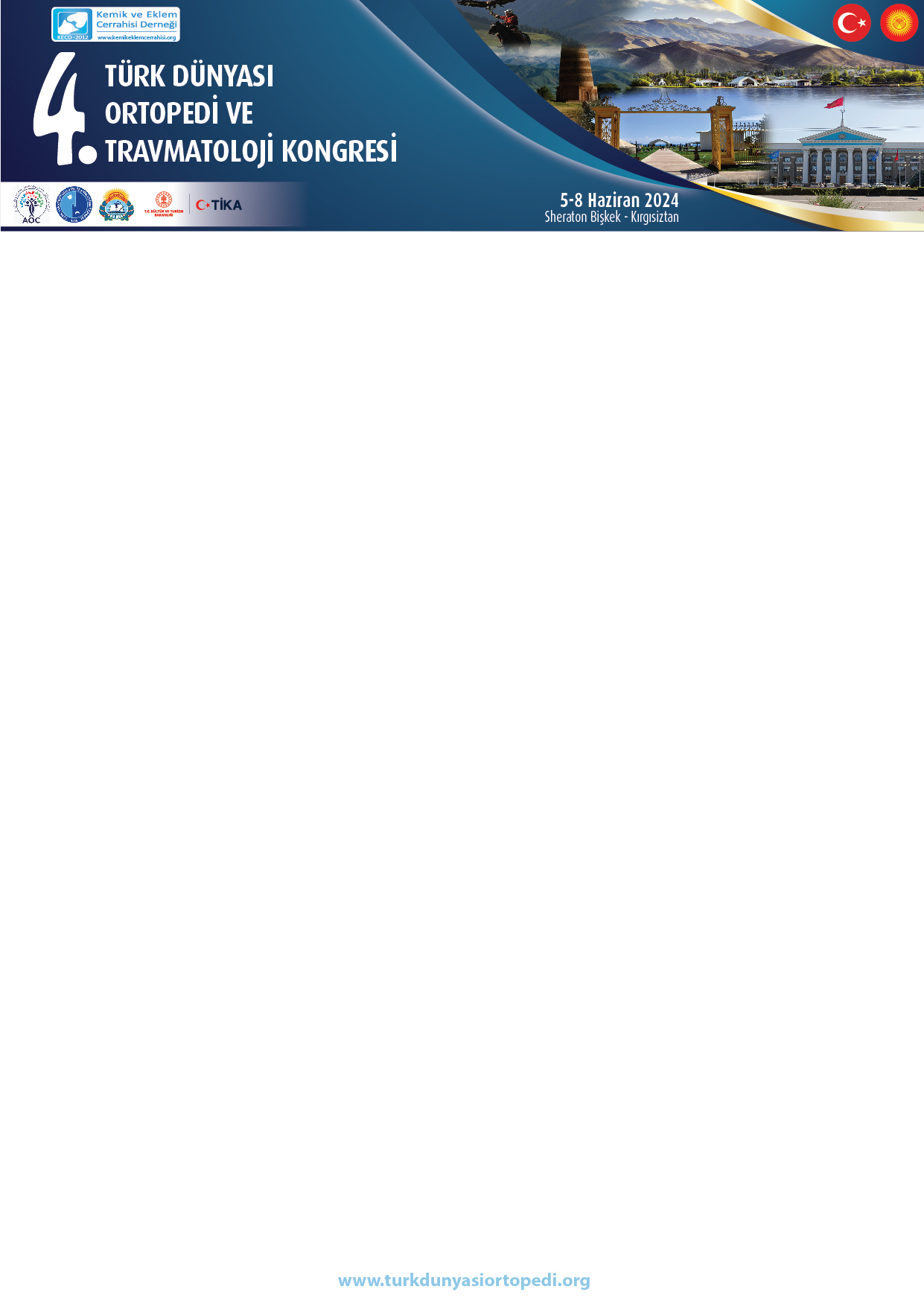 Sayın……….Kemik ve Eklem Cerrahisi Derneği’nin 2018 yılından beri düzenli olarak yaptığı Türk Dünyası Kongreleri’nin dördüncüsünü bu yıl Kırgızistan’ın başkenti Bişkek'te yapacağız.Kongreye; Türkiye ve Kırgızistan’ın yanı sıra, başta Azerbeycan, Kazakistan, Özbekistan, Türkmenistan, Bosna Hersek ve Kosova ile Rusya Federasyonu içinde yer alan özerk Türk Cumhuriyetleri olmak üzere, Turan Diyarı’ndaki farklı yerlerden, Ortopedi ve Travmatoloji ile Anestezi ve Reanimasyon alanındaki çok sayıda bilim insanı katkı sağlayacaktır.Bu kongrede; bugün ayrı coğrafya ve ayrı bayrak altında olmamıza rağmen, geçmişte aynı kültür ve tarihi paylaştığımız, gönül bağımız olan kardeş devletlerden meslektaşlarımızla mesleki tecrübelerimizi paylaşma imkanını bulacağız.Kongrenin, bilimsel programının yanında, zengin sosyal içeriği ile de ilginizi çekeceğini düşünüyoruz. Sıradan yurtdışı kongrelerden farklı olarak; ata yurdumuzda, köklerimizin geldiği coğrafyada, farklı bir duygusal atmosferi yaşayacağınız kanaatindeyiz.Tüm Türk Dünyası’ndan meslektaşlarımızı kongreye davet ediyoruz.Saygılarımızla,Prof. Dr. Cemil Yıldırım TÜRK				Prof. Dr. Sabırbek CUMABEKOVKongre Başkanı						Kongre Başkanı